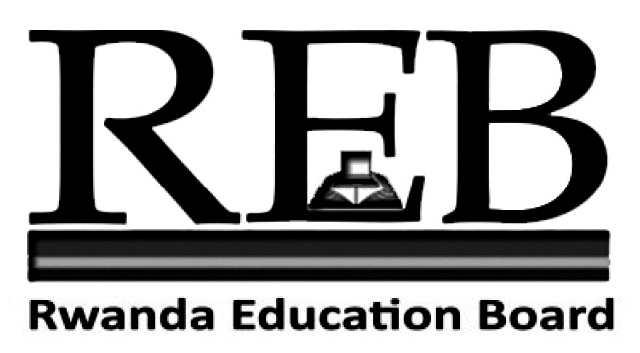 SENIOR FOUR END OF YEAR EXAMINATIONS, 2019SUBJECT: GEOGRAPHY DURATION: 2 HOURSINSTRUCTIONS:Write your names and class on the answer booklet Do not open this question paper until you are told to do so.3) This paper has TWO sections A and B        SECTION A:  Attempt all questions.                         	(50 marks)       SECTION B: Attempt all questions.                                   (50 marks)       4)  Use a blue or black pen.SECTION A: Attempt all questions (50 marks)1) Describe the characteristics of topographic maps.                                (3marks)2) Explain how a sedimentary rock becomes a metamorphic rock?           (2marks)3) a) Differentiate between Impelled Migration and Seasonal Migration.    (2marks)    b) Explain the negative effects of migration to the country of                           destination.                                                                                       (5marks)4)Describe three ways through which the strength of an earthquake is                     measured.                                                                                               (4marks)  5)Explain how climate affects the flora and fauna in a country.               (6marks)6) Explain the reasons for establishment of village settlement schemes                               in Rwanda.                                                                                          (6marks)7) Describe two factors that cause metamorphic rocks to form.               (4marks)8) Study the photograph below and explain the social and economic                      challenges the people in the photograph are likely to face.                    (5marks)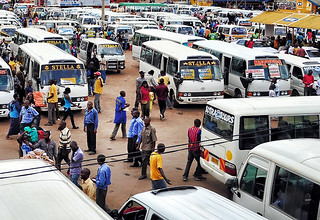 9) Compare and contrast mechanical and chemical weathering.              (4marks)10) Explain how sediments become a sedimentary rock.                           (3marks)11) Explain how the amount of precipitation affects the amount                      of weathering.     (3marks)12) Explain how the following factors influence climate in Rwanda:a) The shape of the land.   (3marks)     b) Prevailing winds.       (2marks)SECTION B: Attempt all questions. (50marks) 13) You intend to carry out a field study on the effects of mass wasting                        on the local environment.a) Describe two methods of data collection that you would use for                                     the study.                                                                                   (4marks)    b) Explain four negative effects of mass wasting on the physical environment   two follow-up activities you would be involved in after the d study.                                                                                   (2marks)14) a) Describe the any three main causes of sheet erosion.                 (3marks)      b) Suppose you are appointed to be an agricultural extension officer                   in your district, show how you would conserve sheet erosion.          (7marks)15) With help of examples discuss the significance of the relief features                         to the development of Rwanda. (10marks)16) a) Differentiate between industrialization and urbanization.              (2marks)       b) With the aid of examples, discuss the effects of urbanizations to socio-economic developments of Rwanda. (8marks)17) Discuss the setbacks hinders the development of energy production                          in Rwanda.  (10marks)